CONTENTS1	Vision……………….......................................................................2	Early Years Eco - Guidance.………………………………..…………………..3	Top Tips for Success……………….…………………………………..............4	Timeline Diagram………………..……………………………………………......5	Eco – Committee guidance……………………………………………….......6	Environmental Review template…………………………………………….7	Environmental Review Guidance……………………………………………8	Self-Assessment Matrix………………………………………………………….9	Action Plan Guidance….………………………………………………………….10	Green Procurement Policy Template and guidance…………………11	Setting Community Involvement…………………………………………….12	Monitoring and Evaluation…………………………………………………….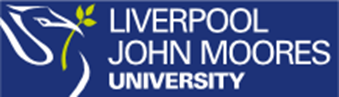 13	Glossary………………………………………………………………………………...14	Useful Links and Reading List………………………………………………….15	Dates for your Diary……………………………………………………………….